Publicado en Sevilla el 27/07/2022 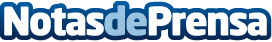 La desestacionalización como consecuencia del teletrabajo y la pandemia de la Covid-19Mudanzas Aljarafe se hace eco de la noticia lanzada por la Agencia EFE sobre la tendencia de la desestacionalización de las mudanzas por el teletrabajo tras el confinamientoDatos de contacto:Mudanzas Aljarafe955 767 892Nota de prensa publicada en: https://www.notasdeprensa.es/la-desestacionalizacion-como-consecuencia-del Categorias: Andalucia Logística E-Commerce Servicios Técnicos http://www.notasdeprensa.es